Unité 6 – séance 5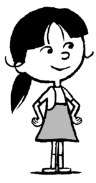 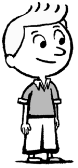 Petits problèmesDiégo a acheté un petit vélo qui coûte 73 €.Il donne un billet de 100 € au marchand.Quelle somme d’argent le marchand doit-il lui rendre ?__________________________________________________Paula a acheté un dictionnaire qui coûte 24 €.Elle donne un billet de 100 € au marchand.Quelle somme d’argent le marchand doit-il lui rendre ?__________________________________________________Complète  cet extrait de table de PythagoreUnité 6 – séance 5Petits problèmesDiégo a acheté un petit vélo qui coûte 73 €.Il donne un billet de 100 € au marchand.Quelle somme d’argent le marchand doit-il lui rendre ?__________________________________________________Paula a acheté un dictionnaire qui coûte 24 €.Elle donne un billet de 100 € au marchand.Quelle somme d’argent le marchand doit-il lui rendre ?__________________________________________________Complète  cet extrait de table de Pythagore